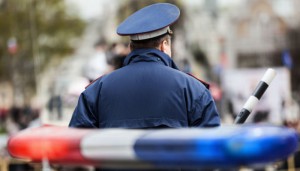       В период с 11 по 14 июня 2019 года на территории городского округа ЗАТО Свободный, проводилось поэтапное профилактическое мероприятие «Безопасная дорога», цель которого была профилактика дорожно-транспортных происшествий с участием пешеходов, обеспечения безопасности движения пешеходов, снижения количества и тяжести дорожно-транспортных происшествий на пешеходных переходах, 
       При проведения профилактическое мероприятие «Безопасная дорога», были задействована не только служба Госавтоинспекции, но и наряды комплексных сил полиции в целом.     В ходе проведения мероприятия было выявлено 11 нарушений ПДД РФ, из них:   - ст.12.29ч.1 КоАП РФ (нарушения ПДД пешеходами)                                                       -5;   - ст. 12.18 КоАП РФ (не предоставления преимущества пешеходам)                                -2;   - ст.12.16ч.3КоАП РФ (движение во встречном направлении)                                           -1;   - ст.12.6 КоАП РФ (управления ТС без ремня безопасности)                                             -2;   - ст.12.21 ч.1 КоАП РФ (нарушение правил перевозки грузов)                                           -1.     Дорожно-транспортные происшествия с участием пешеходов в период проведения профилактического мероприятия не зарегистрировано.ОГИБДД ОМВД России ЗАТО Свободный